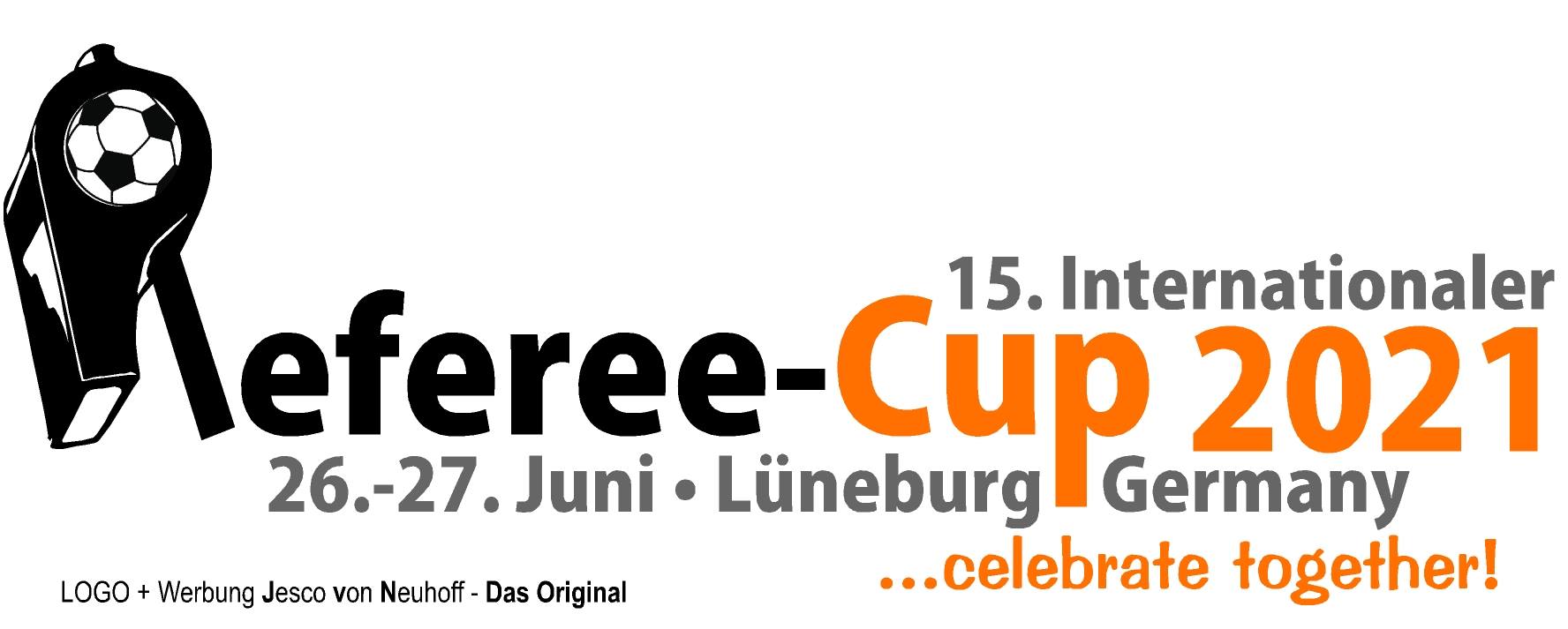 15. Internationaler Referee CupLüneburg – 26./27. June 2021Wir freuen uns, bis zu zehn Schiedsrichter einzuladen, die Teil unserer Schiedsrichterfamilie sein, mit uns ein Fest feiern und die Spiele beim 15. Internationalen Referee-Cup der SV Eintracht Lüneburg leiten wollen. Bevorzugt werden FIFA- und Premier League-Schiedsrichter sowie geeignete FIFA-Schiedsrichterassistenten - Frauen und Männer.Wir bieten folgendes an:Reise:-	Unterstützung bei der Beschaffung des deutschen Visums (falls erforderlich)-	NICHT inbegriffen: Flug-/Bahntickets (nächste Flughäfen: Hamburg, Hannover, Bremen, Berlin)Aufenthalt:-	Alle Transfers in Deutschland-	7 Tage / 6 Nächte: Unterkunft + Verpflegung (Frühstück, Mittag- und Abendessen)-	Unterstützung für eine mögliche weitere Urlaubsreise in Deutschland / EuropaProgramm:-	Tageslehrgang mit lokalen Schiedsrichtern (Ausbilder Günther Thielking - DFB-Lehrstab)-	Besuch einer Schulsportstunde (falls möglich)-	Private Einladungen zum Abendessen (falls verfügbar)-	Training (falls gewünscht)-	Presseinterviews-	Sightseeing-Programm (Hamburg, Hannover, Berlin - falls möglich)-	Besichtigungstour und Einkaufsmöglichkeit in LüneburgTurnier:-	Leitung der Spiele des 15. Referee-Cups-	Kleine Felder (Hälfte eines  Fußballplatzes)-	Kein Abseits!-	Erfrischungen/Snacks an Turniertagen-	Kostenlose Teilnahme an der „Players Night“ am Samstag-	Kontakt zu Schiedsrichtern aus aller Welt